 «Согласовано»							«Утверждаю»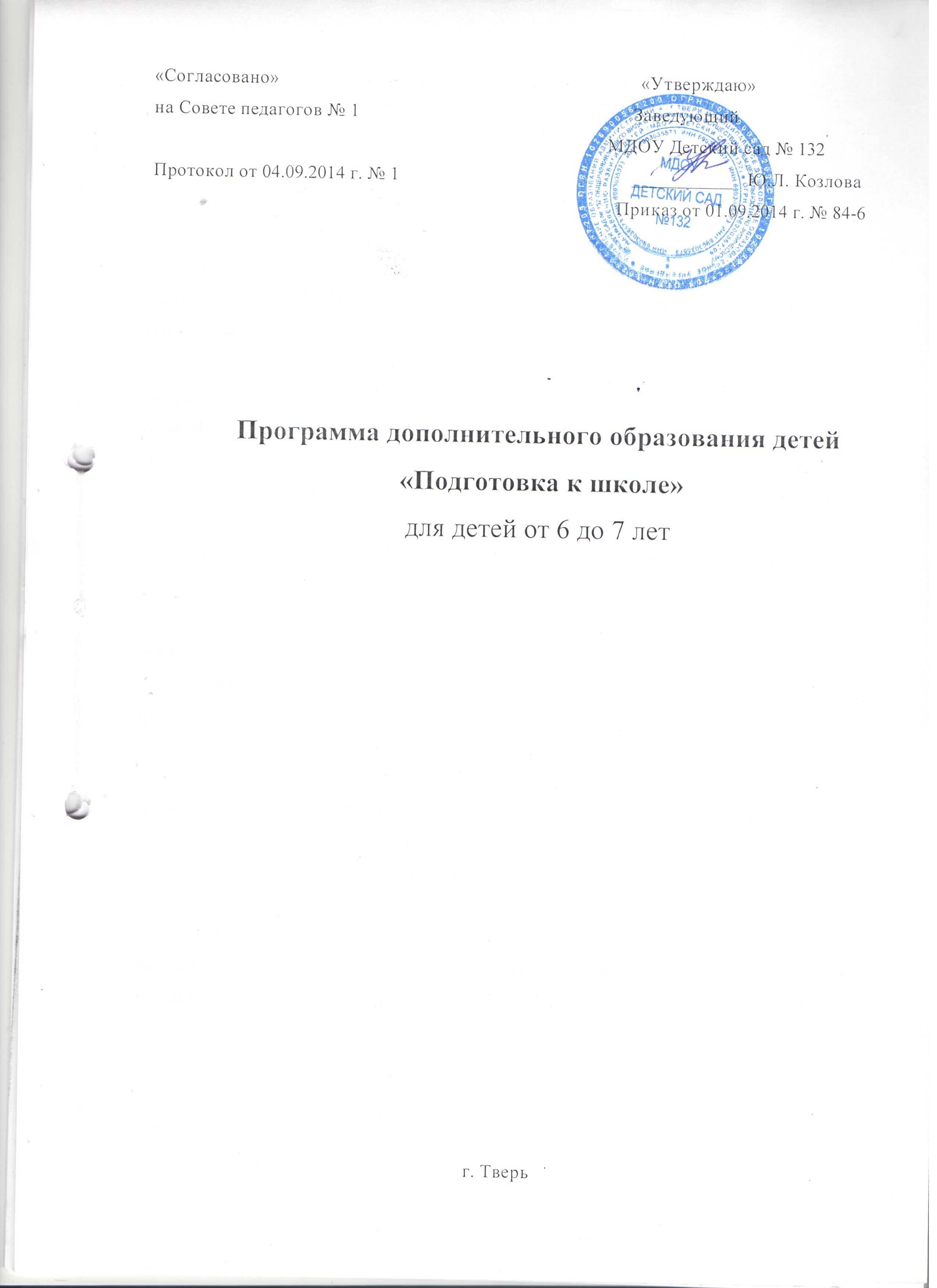 на Совете педагогов № 1 				                      Заведующий                                                                                                    МДОУ Детский сад № 132Протокол от 04.09.2014 г. № 1				          ___________   Ю.Л. Козлова                                                                                       Приказ от 01.09.2014 г. № 84-6Программа дополнительного образования детей «Подготовка к школе»для детей от 6 до 7 летг. ТверьПрограмма дополнительного образования детей «Подготовка к школе»Для детей от 6 до 7 лет.  Срок реализации 1 годПояснительная запискаДошкольное образование – это фундамент всей образовательной системы, так как именно здесь закладываются основы личности, определяющие характер будущего развития ребенка.На этапе дошкольного возраста необходимо создать условия для максимального раскрытия индивидуального возрастного потенциала ребенка, необходимо создать условий для развития функционально грамотной личности – человека, способного решать любые жизненные задачи (проблемы), используя для этого приобретаемые в течение всей жизни знания, умения и навыки . Ребенок должен получить право стать субъектом собственной жизнедеятельности, увидеть свой потенциал, поверить в свои силы, научиться быть успешным в деятельности. Это в значительной мере облегчит ребенку переход из детского сада в школу, сохранит и разовьет интерес к познанию в условиях школьного обучения.Актуальность и целесообразность создания данной образовательной программы.Созданием данной образовательной послужил социальный запрос родителей и школы. Интеллектуальная готовность ребенка (наряду с эмоциональной психологической готовностью) является приоритетной для успешного обучения в школе, успешного взаимодействия со сверстниками и взрослыми.Отличие данной дополнительной образовательной программы от других программ.Образовательная программа «Подготовка к школе» отличается от других программ тем, что основной задачей ставит задачу формирования потребности ребенка в познании, что является необходимым условием полноценного развития ребенка и играет неоценимую роль в формировании детской личности.Включение в программу игр по укреплению психосоматического и психофизиологического здоровья детей, традиционных и нетрадиционных методов совместной деятельности направленных на интеллектуальное развитие и не используемых в основных образовательных программах, также считаем отличительной чертой данной образовательной программы.Цель программы:   Развитие познавательных способностей детей, интеллекта, творчества в решении поставленных задач, развитие речевой деятельности.Программа состоит из двух разделов.Первый раздел:  развитие речи и обучение грамоте.Второй раздел: развитие математических представлений и логикиОсновные задачи при реализации данной программы:По первому разделу:Развитие речи и обучение грамоте :• развитие видов речевой деятельности: умений слушать, говорить, свободно пользоваться языком в различных ситуациях общения.• обогащение речи детей, за счет расширения и уточнения представлений детей об окружающем мире в ходе чтения, рассмотрения иллюстраций, бесед и др.• развитие фонематического слуха (умение выделять звук из ряда других);• развитие фонематического анализа (умение делать звуко-буквенный анализ слов, правильно определять и давать характеристику звука);• развитие умения правильно обозначать звук на письме, составлять слова из букв и слогов, читать;• подготовка руки к письму («печатание» букв, слов, предложений)По второму разделу:Развитие математических представлений и логики :• развитие математических представлений о числах и цифрах;• знакомство с математическими знаками;• развитие умение решать и составлять арифметические задачи;• развитие внимания, наблюдательности, логического мышление;• подготовка руки к письму («печатание» цифр, рисование геометрических форм)Данная дополнительная образовательная программа рассчитана на детей в возрасте от 6 до 7 лет. Продолжительность реализации программы – восемь месяцев (период с октября месяца по май месяц включительно), что составляет 8 занятий в месяц по 30 минут каждое. Занятия проходят 2 раз в неделю.Форма занятий - совместная игровая познавательная деятельность взрослого и детей.Ожидаемые результаты после реализации программы.По первому разделу:- ребенок должен хорошо владеть понятиями: «слово», «звук», «буква», «предложение»; знать порядок букв (алфавит);- различать гласные и согласные звуки;- правильно ставить ударение в знакомых словах;- свободно и осознанно читать простые слова- правильно составлять из букв слоги всех видов и слова простой структуры;- уметь составлять простые предложения и интонационно правильно проговаривать их в соответствии со знаком на конце;- проявлять интерес к родному языку.По второму разделу:- ребенок должен различать и называть цифры и другие математические знаки (сложения- вычитания, знаки больше - меньше, равно);- уметь составлять и решать арифметические задачи;- уметь решать логические задачи , обосновывать доказательство;- ориентироваться в тетрадиОрганизация учебно-воспитательного процесса:Основная форма организации работы -игровая, так как именно в игре развиваются творческие способности личности.При реализации данной образовательной программы применяются словесные, наглядные, игровые и практические приемы и методы взаимодействия взрослого и ребенка (введение игрового персонажа, подвижные игры, экспериментирование, моделирование, занимательные упражнения, графические, фонематические, грамматические игры, игры на развитие внимания, памяти); используется разнообразный дидактический материал (подвижная азбука ( наборное полотно и карточки с буквами, с цифрами); фланелеграф; индивидуальные разрезные наборы букв и цифр; картинки с цветным изображением звуков (красный –гласный, синий- согласный, зеленый- согласный мягкий); предметные картинки для составления предложений и задач; сюжетные картинки для составления рассказов; тетради в клетку; мнемотаблицы; рабочие листы- прописи букв, цифр).Способы проверки освоения программы – мониторинг освоения детьми содержания дополнительной образовательной программы с помощью игровых заданий Форма подведения итогов по реализации дополнительной образовательной программы «Подготовка к школе» – открытое занятие для родителей.Учебно-тематический план дополнительной образовательной программыСодержание программы:Методическое обеспечение дополнительной образовательной программы.В педагогике дошкольного возраста основные методы обучения – игровые. В данной дополнительной образовательной программе используются игровые, наглядные, словесные методы развития детей.Литература:1. Шумаева Д.Г. Как хорошо уметь читать.- СПб.: Акцидент, 19982. Марцинкевич Г.Ф. Обучение грамоте детей дошкольного возраста .-Волгоград: Учитель, 20063. Ундзенкова А.В. Колтыгина Л.С Звукарик. – Екатеринбург: Изд-во АРД ЛТД,19994. Буре Р.С. Готовим детей к школе. М.,19875. Нечаева Н.В. Обучение грамоте. М,19946. Седж Н.В. Игры и упражнения в обучении шестилеток. Минск, 1985.7. Торошенко Е-В. Живая азбука для маленьких. С-Пб, 19948. Гиабалина 3.П. Первый год - самый трудный. М, 19909. Швайко Г.С. Игры и игровые упражнения для развития речи. М., 198310. Михайлова З.А. Игровые занимательные задания для дошкольников. М., 199011. Тихомирова Л.Ф , Басов А.В.. Развитие логического мышления детей. Ярославль «Академия развития», 199612. Готовность детей к школе. Под редакцией В.В Слободчикова. Томск, 199413. СтолярА.А . Давайте поиграем. М., 199114. Агофонова И.Н.. Рисую и размышляю, играю и учусь. С-Пб, 199315. Чилигрирова Л , Спиридонова Б. Играя, учимся математике М., 199316. Сербина Е.В. Математика для малышей. М., 1992№ п/пТема(разделы)Основные задачиКоличество часовКоличество часовКоличество часов№ п/пТема(разделы)Основные задачивсеготеорияпрактикаоктябрьЗвуки и  буквы.Развитие речи и обучение грамотеПервого раздела:-обогащение речи детей, за счет расширения и уточнения представлений детей об окружающем мире-развитие фонематического слуха- развитие фонематического анализа-формирование графомоторных навыков и уменийЧетыре занятияпо 30 минут10 минут20 минутЧисла-цифры(Развитие математических представлений и логики)Второго раздела:-развитие математических представлений о числах и цифрах-знакомство с математическими знаками- развития интереса к окружающему миру математического содержанияЧетыре занятияпо 30 минут10 минут20 минутноябрьЗвуки и  буквы.Развитие речи и обучение грамотеПервого раздела:-обогащение речи детей, за счет расширения и уточнения представлений детей об окружающем мире-развитие фонематического слуха- развитие фонематического анализа-формирование графомоторных навыков и уменийЧетыре занятияпо 30 минут10 минут20 минутЧисла-цифры(Развитие математических представлений и логики)Второго раздела:-развитие математических представлений о числах и цифрах-знакомство с математическими знаками- развития интереса к окружающему миру математического содержанияЧетыре занятияпо 30 минут10 минут20 минутдекабрьЗвуки и  буквы.Развитие речи и обучение грамотеПервого раздела:-обогащение речи детей, за счет расширения и уточнения представлений детей об окружающем мире-развитие фонематического слуха- развитие фонематического анализа-формирование графомоторных навыков и уменийЧетыре занятияпо 30 минут10 минут20 минутАрифметические задачи(Развитие математических представлений и логики)Второго раздела:-развитие умение решать и составлять арифметические задачи- развития интереса к окружающему миру математического содержания-развитие внимания, наблюдательности, логического мышление;Четыре занятияпо 30 минут10 минут20 минутянварьЗвуки и буквы(Развитие речи и обучение грамоте)Первого раздела:-обогащение речи детей, за счет расширения и уточнения представлений детей об окружающем мире-развитие фонематического слуха- развитие фонематического анализа-формирование графомоторных навыков и уменийЧетыре занятияпо 30 минут10 минут20 минутАрифметические задачи(Развитие математических представлений и логики)Второго раздела:-развитие умение решать и составлять арифметические задачи- развития интереса к окружающему миру математического содержанияЧетыре занятияпо 30 минут10 минут20 минутфевральЗвуки и  буквы.Развитие речи и обучение грамотеПервого раздела:-обогащение речи детей, за счет расширения и уточнения представлений детей об окружающем мире-развитие фонематического слуха- развитие фонематического анализа-формирование графомоторных навыков и уменийЧетыре занятияпо 30 минут10 минут20 минутАрифметические задачи(Развитие математических представлений и логики)Второго раздела:-развитие умение решать и составлять арифметические задачи- развития интереса к окружающему миру математического содержания-развитие внимания, наблюдательности, логического мышление;Четыре занятияпо 30 минут10 минут20 минутмартЗвуки и  буквы.Развитие речи и обучение грамотеПервого раздела:-обогащение речи детей, за счет расширения и уточнения представлений детей об окружающем мире-развитие фонематического слуха- развитие фонематического анализа-формирование графомоторных навыков и уменийЧетыре занятияпо 30 минут10 минут20 минутАрифметические задачи(Развитие математических представлений и логики)Второго раздела:-развитие умение решать и составлять арифметические задачи- развития интереса к окружающему миру математического содержания-развитие внимания, наблюдательности, логического мышление;Четыре занятияпо 30 минут10 минут20 минутапрельЗвуки и буквы(Развитие речи и обучение грамоте)Первого раздела:-обогащение речи детей, за счет расширения и уточнения представлений детей об окружающем мире-развитие фонематического слуха- развитие фонематического анализа-формирование графомоторных навыков и уменийЧетыре занятияпо 30 минут10 минут20 минутАрифметические задачи(Развитие математических представлений и логики)Второго раздела:-развитие умение решать и составлять арифметические задачи- развития интереса к окружающему миру математического содержанияЧетыре занятияпо 30 минут10 минут20 минутмайЗвуки и буквы(Развитие речи и обучение грамоте)Первого раздела:-обогащение речи детей, за счет расширения и уточнения представлений детей об окружающем мире-развитие фонематического слуха- развитие фонематического анализа-формирование графомоторных навыков и уменийЧетыре занятияпо 30 минут10 минут20 минутАрифметические задачи(Развитие математических представлений и логики)Второго раздела:-развитие умение решать и составлять арифметические задачи- развития интереса к окружающему миру математического содержанияЧетыре занятияпо 30 минут10 минут20 минутМесяцНазвание темыЦелиКраткое описание темыоктябрьзвуки и буквыПервого раздела:освоение грамотойГласные звуки и буквыА,У,ОСогласный звук М (М*),букваСогласные С (С*) Х(Х*), буквыцифры и числаВторого раздела:развитие математических представленийЦифры от 0 до 5; математические знаки +, -,=ноябрьзвуки и буквыПервого раздела:освоение грамотойЗвук Ш, буква Ш Сопоставление С и ШСогласный Л (Л*) ,буква Лцифры и числаВторого раздела:развитие математических представленийЦифры от 5 до 10математические знаки > ,<декабрьзвуки и букваПервого раздела:освоение грамотой Гласный ЫСогласные Н (Н*), Р (Р*) буквыСопоставление Р и Ларифметические задачиВторого раздела:развитие математических представленийАрифметические задачи на сложениеянварьзвуки и букваПервого раздела:освоение грамотойЗвуки К (К*), П (П*), Т (Т*) ,буквыГласный Иарифметические задачиВторого раздела:развитие математических представленийАрифметические задачи на вычитаниефевральзвуки и букваПервого раздела:освоение грамотойСогласные В (В*), З (З*), буквы. Сопоставление З и СЗвуки Ж, Б (Б*), буквыарифметические задачиВторого раздела:развитие математических представленийСоставление арифметических задачмартзвуки и букваПервого раздела:освоение грамотойЗвуки Г (Г*), Д (Д*), буквыСопоставление Д и ТЗвук ЙЬ- показатель мягкостиарифметические задачиВторого раздела:развитие математических представленийСоставление арифметических задачапрельзвуки и букваПервого раздела:освоение грамотойГласные Я, Ю, ЕСогласные Ц, ЧЗвуки Щ, Ф (Ф*)Гласный Эарифметические задачиВторого раздела:развитие математических представлений Логические задачи на вниманиемайзвуки и букваПервого раздела:освоение грамотойЪ, Ь- разделительные знакиУдвоенные согласныеЗакрепление пройденногоарифметические задачиВторого раздела:развитие математических представленийзакрепление умения решать все виды задачмесяцтема (раздел)форма занятияметоды и приёмыдидактический материал, техническое оснащениеформы подведения итоговоктябрьзвуки и буквы; цифры и числаигроваяИгровые:использование игр и игровых персонажейНаглядные методы:показ способа написания буквы (цифры)Словесные:объяснение,беседаиспользование художественной литературы (стихи, загадки)Практические:- выполнение заданийпомещение группыазбука (наборное полотно и карточки с буквами, с цифрами)фланелеграф;индивидуальные разрезные наборы букв и цифр;картинки с цветным изображением звуков (красный –гласный, синий - согласный, зеленый - согласный мягкий);предметные картинки для составления предложений и задачсюжетные картинки для составления рассказов;тетради в клетку; мнемотаблицы;рабочие листы - прописи букв, цифр;игры со словамипроведение открытого занятияноябрьзвуки и буквы; цифры и числаигроваяИгровые:использование игр и игровых персонажейНаглядные методы:показ способа написания буквы (цифры)Словесные:объяснение,беседаиспользование художественной литературы (стихи, загадки)Практические:- выполнение заданийпомещение группыазбука (наборное полотно и карточки с буквами, с цифрами) фланелеграф;индивидуальные разрезные наборы букв и цифр;картинки с цветным изображением звуков (красный –гласный, синий - согласный, зеленый - согласный мягкий);предметные картинки для составления предложений и задачсюжетные картинки для составления рассказов;тетради в клетку; мнемотаблицы;рабочие листы- прописи букв, цифр;игры со звуками, с математическим содержаниемпроведение открытого занятиядекабрьзвуки и буквы, арифметические задачиигроваяИгровые:использование игр и игровых персонажейНаглядные методы:показ способа написания буквы (цифры)Словесные:объяснение,беседаиспользование художественной литературы (стихи, загадки)Практические:- выполнение заданийпомещение группыазбука (наборное полотно и карточки с буквами, с цифрами) фланелеграф;индивидуальные разрезные наборы букв и цифр;картинки с цветным изображением звуков (красный –гласный, синий- согласный, зеленый- согласный мягкий);предметные картинки для составления предложений и задачсюжетные картинки для составления рассказов;тетради в клетку; мнемотаблицы;рабочие листы- прописи букв, цифрпроведение открытого занятияянварьИгровые:использование игр и игровых персонажейНаглядные методы:показ способа написания буквы (цифры)Словесные:объяснение,беседаиспользование художественной литературы (стихи, загадки)Практические:- выполнение заданийпомещение группыазбука (наборное полотно и карточки с буквами, с цифрами)фланелеграф;индивидуальные разрезные наборы букв и цифр;картинки с цветным изображением звуков (красный –гласный, синий - согласный, зеленый - согласный мягкий);предметные картинки для составления предложений и задач;сюжетные картинки для составления рассказов;тетради в клетку; мнемотаблицы;рабочие листы- прописи букв, цифрпроведение открытого занятияфевральИгровые:использование игр и игровых персонажейНаглядные методы:показ способа написания буквы (цифры)Словесные:объяснение,беседаиспользование художественной литературы (стихи, загадки)Практические:- выполнение заданийпомещение группыазбука (наборное полотно и карточки с буквами, с цифрами) фланелеграф; \индивидуальные разрезные наборы букв и цифр;картинки с цветным изображением звуков (красный – гласный, синий – согласный зеленый - согласный мягкий); предметные картинки для составления предложений и задач;сюжетные картинки для составления рассказов;тетради в клетку; мнемотаблицы;рабочие листы- прописи букв, цифрпроведение открытого занятиямартИгровые:использование игр и игровых персонажейНаглядные методы:показ способа написания буквы (цифры)Словесные:объяснение,беседаиспользование художественной литературы (стихи, загадки)Практические:- выполнение заданийпомещение группыазбука ( наборное полотно и карточки с буквами, с цифрами)фланелеграф; индивидуальные разрезные наборы букв и цифр; картинки с цветным изображением звуков (красный –гласный, синий- согласный, зеленый- согласный мягкий); предметные картинки для составления предложений и задач сюжетные картинки для составления рассказов; тетради в клетку;мнемотаблицы;рабочие листы- прописи букв, цифр.проведение открытого занятияапрельИгровые:использование игр и игровых персонажейНаглядные методы:показ способа написания буквы (цифры)Словесные:объяснение,беседаиспользование художественной литературы (стихи, загадки)Практические:- выполнение заданийпомещение группыазбука (наборное полотно и карточки с буквами, с цифрами) фланелеграф;индивидуальные разрезные наборы букв и цифр;картинки с цветным изображением звуков (красный – гласный, синий - согласный, зеленый - согласный мягкий); предметные картинки для составления предложений и задачсюжетные картинки для составления рассказов;тетради в клетку; мнемотаблицы;рабочие листы- прописи букв, цифрпроведение открытого занятиямайИгровые:использование игр и игровых персонажейНаглядные методы:показ способа написания буквы (цифры)Словесные:объяснение,беседаиспользование художественной литературы (стихи, загадки)Практические:- выполнение заданийпомещение группыазбука (наборное полотно и карточки с буквами, с цифрами)   фланелеграф;индивидуальные разрезные наборы букв и цифр;картинки с цветным изображением звуков (красный –гласный, синий - согласный, зеленый - согласный мягкий);предметные картинки для составления предложений и задачсюжетные картинки для составления рассказов;тетради в клетку; мнемотаблицы;рабочие листы - прописи букв, цифр.проведение открытого занятия